SACRED HEART CATHOLIC HIGH SCHOOL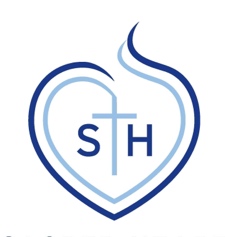 PERSON SPECIFICATION FOR IT TECHNICIAN (N6)A	SKILLS, KNOWLEDGE AND APTITUDESEssentialA1          Plan and prioritise workload to meet deadlinesA2          Good knowledge of creating and maintaining user accounts and set up of policies and permissionsA3          Good knowledge of Microsoft operating systems and office software with ability to make upgradesA4          Ability to maintain hardware devicesA5          Knowledge of email systemsA6          Knowledge and willingness to train further in the administration of Office 365A7          Good knowledge of developing and maintaining an Office 365 tenancyA8          Knowledge of filtering solutions and antivirus softwareA9          Knowledge of MIS systems B          QUALIFICATIONS AND TRAININGEssentialB1	GCSE passes in Maths and EnglishB2          BTEC National or equivalentB3	IT related qualification/trainingB4          Relevant in-service trainingC	EXPERIENCEEssentialC1	  Relevant work experienceD            PERSONAL QUALITIESEssential:-D1          Ability to work successfully within a teamD2          Ability to communicate effectively with a diverse range of peopleD3          Loyalty and professional discretionD4          Good time managementD5          Willingness to support some after school eventsD6          A sense of humour and capacity to encourage others D7          Professional appearance in dress and mannerD8          Excellent record of attendance and punctualityD9	Satisfactory Enhanced disclosure with the Disclosure and Barring Service			E           SPECIAL REQUIREMENTSEssentialE1	Willingness to actively support the Christian ethos of the schoolE2	Flexibility to work across the school site	Desirable									E3          Practising and committed Catholic					E4          Driving licence		Please note: short-listed applicants will be expected to bring to interview the originals of their qualification certificates. 